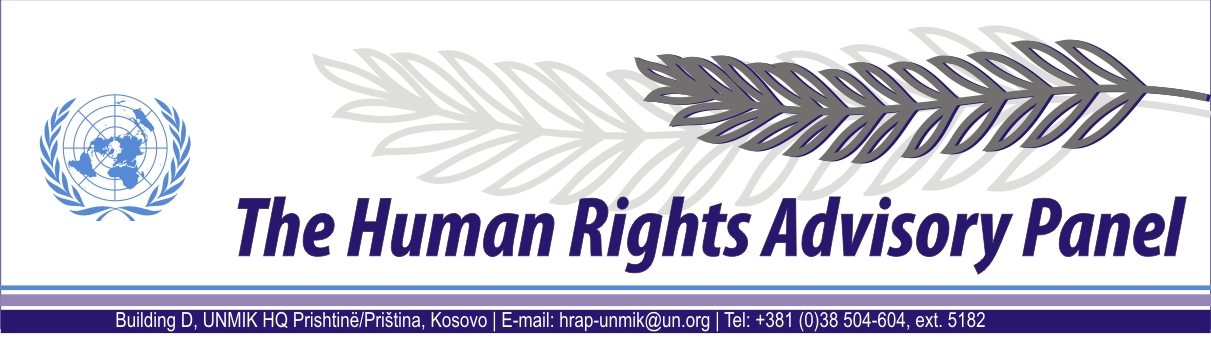 DECISIONDate of adoption: 16 December 2011Case No. 48/10Milorad SIMIĆ   againstUNMIK The Human Rights Advisory Panel sitting on 16 December 2011,with the following members present:Mr Marek NOWICKI, Presiding MemberMr Paul LEMMENSMs Christine CHINKINAssisted byMr Andrey ANTONOV, Acting Executive Officer Having considered the aforementioned complaint, introduced pursuant to Section 1.2 of UNMIK Regulation No. 2006/12 of 23 March 2006 on the Establishment of the Human Rights Advisory Panel,Having deliberated, decides as follows:I. PROCEEDINGS BEFORE THE PANELThe complaint was introduced on 19 March 2010 and registered on 1 April 2010. II. THE FACTS The complainant states that he worked at the enterprise “Separacija”, in Obiliq/Obilić, from 1983 to 1999 and at the enterprise “Amortizeri”, in Prishtinë/Priština, from 1995 to 1999. The complainant does not provide any further information.  III. THE COMPLAINTThe complainant does not allege any violation of human rights, and refers only to his employment record.IV. THE LAWBefore considering the case on its merits the Panel has to decide whether to accept the case, taking into account the admissibility criteria set out in Sections 1, 2 and 3 of UNMIK Regulation No. 2006/12. Pursuant to Section 3.3 of the Regulation the Panel shall declare inadmissible any complaint which it considers incompatible with the human rights set out in the human rights instruments within the Panel’s jurisdiction, or which it considers manifestly ill-founded.The complaint lacks any specific details or information which would allow the Panel to assess whether a human rights violation may have occurred. In these circumstances the Panel holds the complaint to be unsubstantiated and therefore manifestly ill-founded.FOR THESE REASONS,The Panel, unanimously,DECLARES THE COMPLAINT INADMISSIBLE.Andrey ANTONOV						   Marek NOWICKIExecutive Officer					               Presiding Member 		